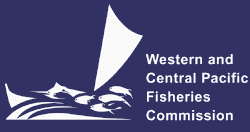 SCIENTIFIC COMMITTEEFOURTEENTH REGULAR SESSIONBusan, Republic of Korea8-16 August 2018PROVISIONAL AGENDAWCPFC-SC14-2018/02OPENING OF THE MEETINGWelcome addressMeeting arrangements Issues arising from the CommissionAdoption of agendaReporting arrangements Intersessional activities of the Scientific Committee REVIEW OF FISHERIESOverview of Western and Central Pacific Ocean (WCPO) fisheries  Overview of Eastern Pacific Ocean (EPO) fisheries Annual Report – Part 1 from Members, Cooperating Non-Members, and Participating Territories Reports from regional fisheries bodies and other organizationsDATA AND STATISTICS THEMEData gapsData gaps of the CommissionSpecies composition of purse-seine catches Potential use of cannery receipt data for the work of the WCPFCBycatch estimates of longline and purse seine Project 90 (Better size data (length and weight) for scientific analyses)FAD data management Regional Observer ProgrammeROP longline coverage Review of ROP minimum standards data fields  Electronic Reporting and Electronic MonitoringEconomic data STOCK ASSESSMENT THEME Improvement of MULTIFAN-CL software WCPO tunasWCPO bigeye tuna (Thunnus obesus)Research and informationProject 81 (Further work on bigeye tuna age and growth)Bigeye tuna stock assessment updateProvision of scientific informationStock status and trends Management advice and implications WCPO yellowfin tuna (Thunnus albacares)Research and informationProject 82 (Yellowfin tuna age and growth)Update of yellowfin tuna stock assessment informationProvision of scientific informationStatus and trends Management advice and implications WCPO skipjack tuna (Katsuwonus pelamis)Research and informationUpdate of skipjack tuna stock assessment informationProvision of scientific informationStatus and trends Management advice and implications South Pacific albacore tuna (Thunnus alalunga)Research and informationSouth Pacific albacore tuna stock assessmentTrends in the South Pacific albacore longline and troll fisheriesProvision of scientific informationStatus and trends Management advice and implications Northern stocks North Pacific albacore (Thunnus alalunga) Research and informationProvision of scientific informationStatus and trends Management advice and implications Pacific bluefin tuna (Thunnus orientalis) Research and informationProvision of scientific informationStatus and trends Management advice and implications North Pacific swordfish (Xiphias gladius)Research and informationProvision of scientific informationStatus and trends Management advice and implications WCPO sharksOceanic whitetip shark (Carcharhinus longimanus)Research and informationProvision of scientific informationStatus and trends Management advice and implications Silky shark (Carcharhinus falciformis)Research and informationProvision of scientific informationStatus and trends Management advice and implications South Pacific blue shark (Prionace glauca)Research and informationProvision of scientific informationStatus and trends Management advice and implications North Pacific blue shark (Prionace glauca)Research and informationProvision of scientific informationStatus and trends Management advice and implications North Pacific shortfin mako (Isurus oxyrinchus)Research and information Review of 2018 North Pacific shortfin mako stock assessmentPacific bigeye thresher shark (Alopias superciliosus)Research and informationProvision of scientific informationStatus and trends Management advice and implications Porbeagle shark (Lamna nasus)Research and informationProvision of scientific informationStatus and trends Management advice and implications whale shark ( Rhincodon typus)Review of research and informationProvision of scientific informationStatus and trends Management advice and implications WCPO billfishesSouth Pacific swordfish (Xiphias gladius) Research and informationProvision of scientific informationStatus and trends Management advice and implications Southwest Pacific striped marlin (Kajikia audax)Research and informationProvision of scientific informationStatus and trends Management advice and implications North Pacific striped marlin (Kajikia audax)Research and informationProvision of scientific informationStatus and trends Management advice and implications Pacific blue marlin  (Makaira nigricans) Research and informationProvision of scientific informationStatus and trends Management advice and implications MANAGEMENT ISSUES THEMEDevelopment of harvest strategy frameworkProgress of the harvest strategy workplanTarget reference pointsPerformance indicators, monitoring strategies and harvest control rulesManagement Strategy Evaluation (MSE)Other mattersScience and management dialogueLimit reference points for WCPFC sharks Identifying appropriate limit reference points for elasmobranchs for the WCPFC Implementation of CMM 2017-01Effectiveness of CMM 2017-01Management issues related to FADsFAD trackingFAD management (FAD-limit per vessel)ECOSYSTEM AND BYCATCH MITIGATION THEME Ecosystem effects of fishingSEAPODYMEcosystem indicatorsFAD impacts Research on non-entangling FADsFAD Research PlanSharks  Development of a Comprehensive Shark and Ray CMMReview of conservation and management measures for sharksCMM 2010-07 (CMM for Sharks)CMM 2011-04 (CMM for oceanic whitetip shark)CMM 2012-04 (CMM for protection of whale sharks from purse seine fishing operations)CMM 2013-08 (CMM for silky sharks)CMM 2014-05 (CMM for sharks)Safe release guidelines Progress of Shark Research PlanOperational Planning for Shark Biological Data Improvement (SRP Project Sheet Number 5, Attachment I, SC13 Summary Report);Project 78 (Review of shark data and modelling framework to support stock assessments); andWCPFC shark post-release mortality tagging studiesSeabirds Review of seabird researchesReview of CMM 2017-03Sea turtles 	Review of sea turtle researchesReview of CMM 2008-03Bycatch management Other issuesOTHER RESEARCH PROJECTSWest Pacific East Asia Project Pacific Tuna Tagging Project  ABNJ (Common Oceans) Tuna Project-Shark and Bycatch ComponentsWCPFC Tissue Bank (Project 35b)Other ProjectsCOOPERATION WITH OTHER ORGANISATIONSSPECIAL REQUIREMENTS OF DEVELOPING STATES AND PARTICIPATING TERRITORIESFUTURE WORK PROGRAM AND BUDGETReview of the Scientific Committee Work ProgrammeDevelopment of the 2019 work programme and budget, and projection of 2020-2021 provisional work programme and indicative budget ADMINISTRATIVE MATTERSFuture operation of the Scientific Committee Election of Officers of the Scientific Committee Next meeting  OTHER MATTERSADOPTION OF THE SUMMARY REPORT OF THE FOURTEENTH REGULAR SESSION OF THE SCIENTIFIC COMMITTEECLOSE OF MEETING